目录第一部分 部门概况...4一、基本职能及主要工作...4二、机构设置...7第二部分 部门决算情况说明...9一、收入支出决算总体情况说明...9二、收入决算情况说明...9三、支出决算情况说明...10四、财政拨款收入支出决算总体情况说明...11五、一般公共预算财政拨款支出决算情况说明...11六、一般公共预算财政拨款基本支出决算情况说明...17七、“三公”经费财政拨款支出决算情况说明...18八、政府性基金预算支出决算情况说明...19九、国有资本经营预算支出决算情况说明...19十、其他重要事项的情况说明...19第三部分 名词解释...23第四部分 附件...29附件1...29附件2...36第五部分 附表...40一、收入支出决算总表...40二、收入决算表...40三、支出决算表...40四、财政拨款收入支出决算总表...40五、财政拨款支出决算明细表...40六、一般公共预算财政拨款支出决算表...40七、一般公共预算财政拨款支出决算明细表...40八、一般公共预算财政拨款基本支出决算表...40九、一般公共预算财政拨款项目支出决算表...40十、一般公共预算财政拨款“三公”经费支出决算表...40十一、政府性基金预算财政拨款收入支出决算表...40十二、政府性基金预算财政拨款“三公”经费支出决算表 (空表）...40十三、国有资本经营预算财政拨款收入支出决算表 (空表）...40十四、国有资本经营预算财政拨款支出决算表 (空表）...40第一部分 部门概况一、基本职能及主要工作（一）主要职能。1.贯彻执行党和国家的路线方针政策、法律法规、规章，研究决定辖区内政治、经济、文化、社会、生态文明等领域事业发展的重大事项并组织实施。2.落实全面从严治党主体责任，负责加强基层党组织建设和基础政权建设，巩固党的执政基础。负责党风廉政建设和反腐败工作。统筹协调辖区内各领域党建工作，推进社区党建、单位党建、行业党建和区域化党建互联互动，统筹抓好新领域新业态新群体党建工作。3.加强基础宣传思想文化工作，推进基层精神文明建设，推进新时代文明实践。培养和弘扬社会主义核心价值观，规范管理基层意识形态阵地，全面落实党管意识形态工作责任制。负责指导镇机关、群团组织和其他各类组织依法依规履行职责。4.负责拟定经济发展规划并组织实施。指导经济发展、企业培育，推进产业结构调整，促进经济增长方式转变，促进农民增收。5.负责拟定社会事业发展规划并组织实施。负责教育、体育、科技、文化旅游、广播电视、民政、卫生健康、医疗保障、残疾人保障、社会保障、退役军人服务、拥军优属、优抚安置等工作，推进便民服务中心规范化标准化建设，落实与群众密切相关的各项公共服务政策。加强村（社区）服务配套设施和综合服务平台建设，完善村（社区）综合服务功能。6.负责拟定乡村振兴发展规划并组织实施，负责农业产业升级转型、美丽乡村建设、农村文化生活繁荣、农村基础设施和公共服务能力提升、农村综合改革、脱贫攻坚等工作。7.负责城乡基层治理工作，深化党建引领城乡基层治理，构建共建共治共享的城乡基层治理工作格局，推进和谐宜居乡村建设。加强社会主义民主法治建设，承担社会治理、信访维稳、法制建设、防邪、禁毒、民族宗教等工作。8.负责辖区公共事务综合管理，参与相关国土空间规划的编制，负责组织编制村国土空间规划并实施。承担重点工程、乡村道路及公共设施等建设管理工作。负责农村村民住宅用地审核审批并按委托权限开展建房（规划许可）的审核批准工作。9.负责统筹组织协调指挥辖区内派驻和基础执法力量开展综合行政执法工作，建立完善协作配合机制。10.负责应急管理、安全生产、防灾减灾工作，落实安全生产责任制，建立健全应对突发紧急事件的处置管理机制，构建公共安全防控体系。11.负责自然资源、生态环境保护工作，做好网格化环境监监管，开展自然资源、环境保护隐患排查和治理，配合有关部门查处自然资源、环境违法行为。12.负责推进基层民主法治建设，加强普法依法治理，维护群众合法权益。负责协助武装部门做好辖区民兵训练和公民服兵役工作。13.负责编制和执行本级政府预算、决算草案。加强本级财政、所属行政事业机构及村（社区）账务的核算和监督。14.按照干部管理权限，负责对干部的教育、培训、选拔、考核和监督工作。15.根据法定职责或受委托承担辖区内审批服务、公共服务、各类社会事务服务等职责，推进党务政务公开，接受群众监督，增加公信力。16.履行法律、法规、规章规定的其他职责，完成区委、区政府交办的其他任务。（二）2020年重点工作完成情况。 2020年，南津镇在上级部门的正确领导下，在镇党委的坚强领导下和镇人大的监督支持下，顺利完成各项工作：1.制定并完善相关的财经制度，严控三公经费。按照上级部门的要求，厉行节约、勤俭办事，严格控制支出，做到用之有度。2.做好各项补贴发放管理，确保资金发放到位，产业发展稳步发展。　　3.严格项目资金的监督使用，确保各项工作顺利开展实施。　4.开展好农村公益事业，以民生建设为基础，创建文明卫生乡镇。 　5. 推进乡村振兴建设。为群众在和谐稳定中谋发展。   二、机构设置南津镇下属二级单位12个，其中行政单位8个，参照公务员法管理的事业单位4个。纳入南津镇2020年度部门决算编制范围的二级预算单位包括：1.党建办2.党政办3.乡村振兴与经济发展办公室4.社会事务办5社会治理办6.行政执法办7.财政所8.应急办9.农业服务中心10.村镇建设综合服务中心11.农民工中心12.便民服务中心第二部分 2020年度部门决算情况说明一、 收入支出决算总体情况说明2020年度收、支总计各2262万元。与2019年相比，收、支总计各增加82万元，增长3.8%。主要变动原因是人员工资调增。            二、 收入决算情况说明2020年本年收入合计2262万元，其中：一般公共预算财政拨款收入2252万元，占99.56%；政府性基金预算财政拨款收入10万元，占0.44%。      三、 支出决算情况说明2020年本年支出合计2262万元，其中：基本支出1926万元，占85.15%；项目支出326万元，占14.85%。四、财政拨款收入支出决算总体情况说明2020年财政拨款收、支总计2262万元。与2019年相比，财政拨款收、支总计各增加82万元，增长3.8%。主要变动原因是人员工资调增。五、一般公共预算财政拨款支出决算情况说明（一）一般公共预算财政拨款支出决算总体情况2020年一般公共预算财政拨款支出2252万元，占本年支出合计的99.5%。与2019年相比，一般公共预算财政拨款增加82万元，增长3.8%。主要变动原因是人员调资、补发2019年目标奖。（二）一般公共预算财政拨款支出决算结构情况2020年一般公共预算财政拨款支出2252万元，主要用于以下方面:一般公共服务（类）支出735万元，占32.6%；文化旅游体育与传媒（类）支出157万元，占6.9%；社会保障和就业（类）支出277万元，占12.3%；卫生健康（类）支出112万元，占4.9%；城乡社区（类）支出69万元，占3%；农林水（类）支出818万元，占36.3%；交通运输（类）支出4万元，占0.1%；住房保障（类）支出80万元，占3.5%；抗疫特别国债安排支出10万元，占0.4%。（三）一般公共预算财政拨款支出决算具体情况1. 2020年一般公共预算支出决算数为2252万元，完成预算100%。2. 文化旅游体育与传媒（类）文化和旅游（款）群众文化（项）: 支出决算为157万元，完成预算100%。3. 社会保障和就业（类）民政管理事务（款）行政运行（项）: 支出决算为277万元，完成预算100%。4. 卫生健康（类）计划生育事务（款）计划生育机构（项）:支出决算为112万元，完成预算100%。5. 城乡社区支出（类）城乡社区环境卫生（款）城乡社区环境卫生（项）:支出决算为69万元，完成预算100%。6. 农林水支出（类）农业农村（款） 事业运行（项）: 支出决算为818万元，完成预算100%。7. 交通运输支出（类）公路水路运输（款） 公路和运输安全（项）: 支出决算为4.00万元，完成预算100%。8. 住房保障支出（类）住房改革支出（款） 住房公积金（项）: 支出决算为80万元，完成预算100%。9. 抗疫特别国债安排: 支出决算为10.00万元，完成预算100%。六、一般公共预算财政拨款基本支出决算情况说明 2020年一般公共预算财政拨款基本支出1926万元，其中：人员经费1734万元，主要包括：基本工资、津贴补贴、奖金、伙食补助费、绩效工资、机关事业单位基本养老保险缴费、职业年金缴费、其他社会保障缴费、其他工资福利支出、离休费、退休费、抚恤金、生活补助、医疗费补助、奖励金、住房公积金、其他对个人和家庭的补助支出等。
　　日常公用经费192万元，主要包括：办公费、印刷费、咨询费、手续费、水费、电费、邮电费、取暖费、物业管理费、差旅费、因公出国（境）费用、维修（护）费、租赁费、会议费、培训费、公务接待费、劳务费、委托业务费、工会经费、福利费、公务用车运行维护费、其他交通费、税金及附加费用、其他商品和服务支出、办公设备购置、专用设备购置、信息网络及软件购置更新、其他资本性支出等。七、“三公”经费财政拨款支出决算情况说明（一）“三公”经费财政拨款支出决算总体情况说明2020年“三公”经费财政拨款支出决算为9.64万元，完成预算100%，决算数等于预算数的主要原因是严格按照预算执行相关经费支出。（二）“三公”经费财政拨款支出决算具体情况说明2020年“三公”经费财政拨款支出决算中，公务用车购置及运行维护费支出决算0万元，占0%；公务接待费支出决算9.64万元，占100%。具体情况如下：1.无因公出国（境）经费支出。2.公务用车购置及运行维护费支出0万元,无预算安排，无公务车购置。3.公务接待费支出9.64万元，完成预算100%。公务接待费支出决算比2019年增0.64万元，下降21.7%。主要原因是行政区域调整，乡镇人员增加。其中：国内公务接待支出9.64万元，主要用于各办公室接待上级行业部门执行公务、开展业务活动开支的用餐费等。国内公务接待180批次，2200人次（包括陪同人员），共计支出9.64万元。无外事接待支出。八、政府性基金预算支出决算情况说明2020年政府性基金预算拨款支出0万元。九、国有资本经营预算支出决算情况说明2020年无国有资本经营预算拨款支出。十、其他重要事项的情况说明（一）机关运行经费支出情况2020年，南津镇无机关运行经费支出。（二）政府采购支出情况2020年，南津镇政府采购支出总额0.9万元，其中：政府采购货物支出0.9万元。主要用于购买慰问品。（三）国有资产占有使用情况截至2020年12月31日，南津镇共有车辆1辆，其中：其他用车1辆，其他用车主要是用于下乡。无单价50万元以上通用设备，无单价100万元以上专用设备。（四）预算绩效管理情况。根据预算绩效管理要求，南津镇在年初预算编制阶段，组织对基本支出、政策和项目支出开展了预算事前绩效评估，对基本支出、政策和项目编制了绩效目标，预算执行过程中，选取基本支出、政策和项目开展绩效监控，年终执行完毕后，对基本支出、政策和项目开展了绩效目标完成情况自评。本部门按要求对2020年部门整体支出开展绩效自评，从评价情况来看，通过对2020年预算绩效管理的工作的每一项考核自评。2.部门绩效评价结果。本部门按要求对2020年部门整体支出绩效评价情况开展自评，《南津镇部门2020年部门整体支出绩效评价报告》见附件（附件1）。       第三部分 名词解释     1.财政拨款收入：指单位从同级财政部门取得的财政预算资金。2.事业收入：指事业单位开展专业业务活动及辅助活动取得的收入。如农业服务中心、便民服务中心等。3.使用非财政拨款结余：指事业单位使用以前年度积累的非财政拨款结余弥补当年收支差额的金额。 4.年初结转和结余：指以前年度尚未完成、结转到本年按有关规定继续使用的资金。 5.结余分配：指事业单位按照会计制度规定缴纳的所得税、提取的专用结余以及转入非财政拨款结余的金额等。6、年末结转和结余：指单位按有关规定结转到下年或以后年度继续使用的资金。7.一般公共服务（类）政府办公厅（室）及相关机构事务（款）行政运行（项）：指政府人员经费。8.一般公共服务（类）政府办公厅（室）及相关机构事务（款）一般行政管理事务（项）: 指政府的日常公用经费。9.一般公共服务（类）发展与改革事务（款） 行政运行（项）: 经发办的人员经费。10.一般公共服务（类）发展与改革事务（款）一般行政管理事务（项）:指经发办的日常公用经费。11.一般公共服务（类）财政事务（款） 行政运行（项）: 指财政所的人员经费。12.一般公共服务（类）财政事务（款） 一般行政管理事务（项）: 指财政所的日常公用经费。13.一般公共服务（类）群众团体事务（款） 行政运行（项）: 指工会的人员经费。14.一般公共服务（类）群众团体事务（款） 一般行政管理事务（项）: 指工会的公用经费。15.一般公共服务（类）党委办公厅（室）及相关机构（款） 行政运行（项）: 指党委的人员经费。16.一般公共服务（类）群众团体事务（款） 一般行政管理事务（项）:指党委的日常公用经费。17.一般公共服务（类）其他一般公共服务支出（款） 其他一般公共服务支出（项）: 指除以上部门以外的其他基本支出。18.文化旅游体育与传媒（类）文化和旅游（款）群众文化（项）:指便民中心的人员和日常经费。19.文化旅游体育与传媒（类）新闻出版电影（款）电影（项）: 指放映员的费用。20.社会保障和就业（类）民政管理事务（款）行政运行（项）: 指民政办的人员经费。21.社会保障和就业（类）民政管理事务（款） 一般行政管理事务（项）: 指民政办的日常经费。20.社会保障和就业（类）民政管理事务（款）其他民政管理事务支出（项）:指除民政办人员经费和日常经费外的其他费用。21.社会保障和就业（类）行政事业单位养老支出（款） 行政单位离退休（项）: 指实施养老保险制度后，部门按规定由单位缴纳的行政退休人员基本养老保险费支出。22.社会保障和就业（类）行政事业单位养老支出（款） 事业单位离退休（项）: 指实施养老保险制度后，部门按规定由单位缴纳的事业退休人员基本养老保险费支出。23.社会保障和就业（类）行政事业单位养老支出（款）  机关事业单位基本养老保险缴费支出（项）:指实施养老保险制度后，部门按规定由单位缴纳的在职的机关事业人员基本养老保险费支出。24.社会保障和就业（类）抚恤（款）死亡抚恤（项）: 指死亡遗嘱补助。25.社会保障和就业（类）社会福利（款）老年福利（项）: 指敬老院管理人员保险。26.社会保障和就业（类）其他社会保障和就业支出（款）其他社会保障和就业支出（项）: 指其他社会保障和就业支出。27.卫生健康（类）计划生育事务（款）计划生育机构（项）:指卫计办人员及工作经费。28.卫生健康（类）行政事业单位医疗（款）行政单位医疗（项）:指行政单位用于缴纳单位基本医疗保险支出。29.卫生健康（类）行政事业单位医疗（款）事业单位医疗（项）:指事业单位用于缴纳单位基本医疗保险支出。30.卫生健康（类）行政事业单位医疗（款）公务员医疗补助（项）:指用于公务员医疗补助的费用。31.城乡社区支出（类）城乡社区环境卫生（款）城乡社区环境卫生（项）:指用于城乡卫生日常运行的费用，如保洁费、垃圾处理费等。32.农林水支出（类）农业农村（款） 事业运行（项）: 指农服中心的人员经费和工作经费。33.农林水支出（类）农业农村（款） 农村道路建设（项）: 指农村道路修建的费用。34.农林水支出（类）农业农村（款） 其他农业农村支出（项）: 指其他支出费用。35.农林水支出（类）扶贫（款） 其他扶贫支出（项）: 指扶贫方面的支出费用。36.农林水支出（类）农村综合改革（款） 对村民委员会和村党支部的补助（项）: 指村干部的保险等费用。37.交通运输支出（类）公路水路运输（款） 公路和运输安全（项）: 指公路维护费用。38.住房保障支出（类）住房改革支出（款） 住房公积金（项）：指按照《住房公积金管理条例》的规定，由单位及其在职职工缴存的住房储金。39.灾害防治及应急管理支出（类）自然灾害防治（款） 地质灾害防治（项）: 指地灾点排危所用的费用。40.基本支出：指为保障机构正常运转、完成日常工作任务而发生的人员支出和公用支出。41.项目支出：指在基本支出之外为完成特定行政任务和事业发展目标所发生的支出。 42.经营支出：指事业单位在专业业务活动及其辅助活动之外开展非独立核算经营活动发生的支出。43.“三公”经费：指部门用财政拨款安排的因公出国（境）费、公务用车购置及运行费和公务接待费。其中，因公出国（境）费反映单位公务出国（境）的国际旅费、国外城市间交通费、住宿费、伙食费、培训费、公杂费等支出；公务用车购置及运行费反映单位公务用车车辆购置支出（含车辆购置税）及租用费、燃料费、维修费、过路过桥费、保险费等支出；公务接待费反映单位按规定开支的各类公务接待（含外宾接待）支出。44.机关运行经费：为保障行政单位（含参照公务员法管理的事业单位）运行用于购买货物和服务的各项资金，包括办公及印刷费、邮电费、差旅费、会议费、福利费、日常维修费、专用材料及一般设备购置费、办公用房水电费、办公用房取暖费、办公用房物业管理费、公务用车运行维护费以及其他费用。   第四部分 附件附件1 南津镇部门2020年部门整体支出绩效评价报告一、部门（单位）概况（一）机构组成：南津镇隶属资阳市雁江区人民政府，是一级基层党政机构，履行政府机关的各项职能，单位性质是行政事业单位，执行行政单位和事业单位的会计制度。行政机构数为8个：党政综合办公室、党建办公室、综合行政执法办公室、社会事务管理办公室、经济发展和乡村振兴办公室、社会治理办公室、财政所、应急办；南津镇设下列直属公益一类事业机构：机构数4个：便民服务中心（退役军人服务站、就业和社会保障服务中心）、农业综合服务中心、村镇建设综合服务中心、农民工服务中心。（二）机构职能：1.负责贯彻执行党和国家的路线方针政策、法律法规规章，研究决定辖区内政治、经济、文化、社会、生态文明等领域事业发展的重大事项并组织实施。2.负责拟定经济发展规划并组织实施。指导经济发展、企业培育，推进产业结构调整，促进经济增长方式转变， 促进农民增收。3.负责拟定社会事业发展规划并组织实施。负责教育体育、科技、文化旅游、广播电视、民政、卫生健康、医疗保障、残疾人保障、社会保障、退役军人服务、拥军优属、优抚安置等工作，推进便民服务中心规范标准化建设，落实与群众密切相关的各项公共服务政策。加强村（社区）服务配套设施和综合服务平台建设，完善村（社区）综合服务功能。4.负责拟定乡村振兴发展规划并组织实施，负责农业产业升级转型、美丽乡村建设、农村文化生活繁荣、农村基础设施和公共服务能力提升、农村综合改革、脱贫攻坚等工作。5.负责城乡基层治理工作，深化党建引领城乡基层治理，构建共建共治共享的城乡基层治理工作格局，推进和谐宜居乡村建设。加强社会主义民主法治建设，承担社会治理、信访维稳、法治建设、防邪、禁毒、民族宗教等工作。6.负责辖区公共事务综合管理，参与相关国土空间规划的编制，负责组织编制村国土空间规划并实施。承担重点工程、乡村道路及公共设施等建设管理工作。负责农村村民住宅用地审核审批并按委托权限开展建房（规划许可）的审核批准工作。7.负责统筹组织协调指挥辖区内派驻和基层执法力量开展综合行政执法工作，建立完善协作配合机制。8.负责应急管理、安全生产、防灾减灾工作，落实安全生产责任制，建立健全应对突发紧急事件的处置管理机制，构建公共安全防控体系。9.负责自然资源、生态环境保护工作，做好网格化环境监管，开展自然资源、环境保护隐患排查和治理，配合有关部门查处自然资源、环境违法行为。10.负责推进基民主法治建设，加强普法依法治理，维护群众合法权益。负责协助武装部门做好辖区民兵训练和公民服兵役工作。11.负责编制和执行本级政府预算、决算草案。加强本级财政、所属行政事业机构及村（社区）账务的核算和监督。12.按照干部管理权限，负责对干部的教育、培训、选拔、考核和监督工作。13.根据法定职责或受委托承担辖区内审批服务、公共服务、各类社会事务服务等职责，推进党务政务公开，接受群众监督，增加公信力。14.履行法律、法规、规章规定的其他职责，完成区委、区政府交办的其他任务。（三）人员概况：2020年我镇辖区内共有20个村（居），255个社，1个居委会，4个居民小组，辖区面积 98平方公里，有总户数10021户，总人口57658人，其中：农业人口46580人、城镇1078人。共有行政、事业单位编制人数78人，其中：行政编制50人、事业编制28人。年末实有人数75人，其中：行政48人、事业27人。遗嘱补助16人，退休57人（由区机保局统一发放退休金及生活补助），其中：行政退休32人、事业单位退休25人。享受财政补助的村（居）组干部354人，其中：村干部95人，居委会干部4人，村（居）民小组干部255人，敬老院管理人员14人，村（居）监督委员会主任20人，享受离职村干部补助175人，在职村、社区干部养老保险补助95人,敬老院养老保险补助14人。二、部门财政资金收支情况（一）部门财政资金收入情况2020年初预算为1465万元，调整预算为2262万元（其中基金10万元），执行预算2262万元，（其中基金10万元），当年结余0万元。（三）部门财政资金支出情况基本支出1926万元（工资福利支出1123 万元，商品和服务支出191万元、对个人和家庭的补助610万元），资本性支出2万元，占总支出的85.52%；项目支出326万元，占总支出的14.48%。当年结余40万元。 三、部门整体预算绩效管理情况（一）部门预算管理。包括部门绩效目标制定、目标实现、预算编制准确、支出控制、预算动态调整、执行进度、预算完成情况和违规记录等情况。（二）结果应用情况。包括绩效自评公开、评价结果整改和应用结果反馈等情况。四、评价结论及建议（一）评价结论根据《中华人民共和国预算法》和《中共中央、国务院关于全面实施预算绩效管理的意见》，《资阳市财政局关于全面实施预算绩效管理的通知》,《雁江区预算绩效目标管理办法》（资雁财发〔2021〕85号通知）要求，我镇成立了预算绩效评价工作小组，由镇长王莲莲为组长，财政所所长为副组长，财政所其他工作人员为成员的工作小组，学习区预算绩效管理工作考核暂行办法，找有关材料和依据，评价小组采取座谈等方式听取情况，检查基本支出、项目支出有关账目，收集整理支出相关资料，开展评定和考核工作。通过对2020年预算绩效管理的工作的每一项考核自评，我镇得分为98分。差异原因分析：1、政府加大对城乡社区环境卫生整治；2、村级公共运行维护补助；3、村干部补助、养保、医保；4、人员增加工资福利支出增加，养保、医疗保险、职业年金及住房公积金缴费基数增加(政策性调资）；5、加强信访维稳和禁毒工作；6、加大扶贫工作经费支出；7、追加2018－2019年绩效目标奖。8、解决老放映员经费。9、新冠肺炎防疫支出。10、农村道路管理费、乡村振兴经费。11、农村镇道路、其他农业生产支持补贴减少。（二）存在问题1、预算编制工作有待细化。预算编制不够明确和细化，预算编制的合理性需要提高，预算执行力度还要进一步加强。2、因单位全额编制少导致经费不足：日常公用经费不足、与实际支出相差较大。3、公用经费控制有一定难度，基本为刚性支出。改进建议针对上述存在的问题及对外整体支出管理工作的需要，拟实施的改进措施如下：1、细化预算编制工作，认真做好预算的编制。进一步加强单位内部机构各股室的预算管理意识，严格按照预算编制的相关制度和要求进行预算编制；全面编制预算项目，优先保障固定性的、相对刚性的费用支出项目，尽量压缩变动性的、有控制空间的费用项目，进一步提高预算编制的科学性、严谨性和可控性。加强内部预算编制的审核和预算控制指标的下达。2、加强财务管理，严格财务审核。加强单位财务管理，健全单位财务管理制度体系，规范单位财务行为。在费用报账支付时，按照预算规定的费用项目和用途进行资金使用审核、列报支付、财务核算，杜绝超支现象的发生。3、完善资产管理，抓好“三公”经费控制。严格编制政府采购年初预算和计划，规范各类资产的购置审批制度、资产出租出借和收入管理制度、资产采购制度、使用管理制度、资产处置和报废审批制度、资产管理岗位职责制度等，加强单位内部的资产管理工作。严格控制“三公”经费的规模和比例，把关“三公”经费支出的审核、审批，杜绝挪用和挤占其他预算资金行为；进一步细化“三公”经费的管理，合理压缩“三公”经费支出。4、对相关人员加强培训，特别是针对《中华人民共和国预算法》《行政事业单位会计制度》等学习培训，规范部门预算收支核算，切实提高部门预算收支管理水平。附件2 项目2020年绩效评价报告      一、项目概况（一）项目基本情况。1．说明项目主管部门（单位）在该项目管理中的职能。2．项目立项、资金申报的依据。3．资金管理办法制定情况，资金支持具体项目的条件、范围与支持方式概况。4．资金分配的原则及考虑因素。（二）项目绩效目标。1．项目主要内容。2．项目应实现的具体绩效目标，包括目标的量化、细化情况以及项目实施进度计划等。3．分析评价申报内容是否与实际相符，申报目标是否合理可行。（三）项目自评步骤及方法。说明项目绩效自评采用的组织实施步骤及方法。二、项目资金申报及使用情况（一）项目资金申报及批复情况。说明项目资金申报、批复及预算调整等程序的相关情况。（二）资金计划、到位及使用情况（可用表格形式反映）。1．资金计划。在说明该项目全省资金计划的基础上，分项目大类或市（州）分别说明各类资金计划情况，包括中央、省、市（州）、县（市、区）财政资金、项目单位自筹、其他渠道资金（包括银行贷款及其他资金等）。2．资金到位。汇总统计截止评价时点该项目全省资金到位情况。在此基础上分项目大类或市（州）统计各类资金到位情况，包括中央、省、市（州）、县（市、区）财政资金、项目单位自筹及其他渠道资金（包括银行贷款及其他资金等）。将资金到位情况与资金计划进行比对，并重点围绕资金到位率、到位及时性等进行评价，对未到位或到位不及时的情况作出分析说明。3．资金使用。汇总统计截止评价时点该项目全省资金支出情况。在此基础上分项目大类或市（州）统计资金支出情况，并对资金使用的安全性、规范性及有效性进行重点分析，包括资金支付范围、支付标准、支付进度、支付依据等是否合规合法、是否与预算相符，并对自评中发现的相关问题进行分析说明。（三）项目财务管理情况。总体评价各项目实施单位财务管理制度是否健全，是否严格执行财务管理制度，账务处理是否及时，会计核算是否规范等。三、项目实施及管理情况结合项目组织实施管理办法，重点围绕以下内容进行分析评价，并对自评中发现的问题分析说明。（一）项目组织架构及实施流程。（二）项目管理情况。结合项目特点，总体评价各项目实施单位执行相关法律法规及项目管理制度等情况，如招投标、政府采购、项目公示制等相关规定。（三）项目监管情况。说明项目主管部门为加强项目管理所采取的监管手段、监管程序、监管工作开展情况及实现的效果等。四、项目绩效情况 （一）项目完成情况。包括项目完成数量、质量、时效、成本等情况，对照项目计划完成目标，对截止评价时点的任务量完成、质量标准、进度计划、成本控制目标的实现程度进行评价，并进行分析说明。（二）项目效益情况。从项目经济效益、社会效益、生态效益、可持续效益以及服务对象满意度等方面对项目效益进行全面分析评价。五、评价结论及建议（一）评价结论。结合项目自身特点、评价重点及管理办法等要求，围绕专项项目支出绩效评价指标体系对项目进行总体评价。（二）存在的问题。结合自评情况，分析存在的问题及原因。 （三）相关建议。针对项目自评中发现的问题，提出下一步改进完善的意见及有关政策性建议。第五部分 附表一、收入支出决算总表二、收入决算表三、支出决算表四、财政拨款收入支出决算总表五、财政拨款支出决算明细表六、一般公共预算财政拨款支出决算表七、一般公共预算财政拨款支出决算明细表八、一般公共预算财政拨款基本支出决算表九、一般公共预算财政拨款项目支出决算表十、一般公共预算财政拨款“三公”经费支出决算表十一、政府性基金预算财政拨款收入支出决算表十二、政府性基金预算财政拨款“三公”经费支出决算表十三、国有资本经营预算财政拨款支出决算表十四、国有资本经营预算财政拨款支出决算表upload/南津镇部门决算第五部分附件.xls主办：资阳市人民政府　承办：资阳市人民政府办公室
市政府办公室联系电话：028-26655501　市政府网站联系电话：028-26111019 
网站标识码：5120000001 　蜀ICP备05007295号-1　川公网安备 51200202000010号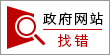 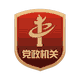 项目绩效目标完成情况表
(2020年度)项目绩效目标完成情况表
(2020年度)项目绩效目标完成情况表
(2020年度)项目绩效目标完成情况表
(2020年度)项目绩效目标完成情况表
(2020年度)项目绩效目标完成情况表
(2020年度)项目名称项目名称项目名称一般公共预算安排、政府性基金预算安排一般公共预算安排、政府性基金预算安排一般公共预算安排、政府性基金预算安排预算单位预算单位预算单位雁江区南津镇财政所雁江区南津镇财政所雁江区南津镇财政所预算执行情况(万元)预算数:预算数:4.00执行数:4.00预算执行情况(万元)其中-财政拨款:其中-财政拨款:4.00其中-财政拨款:4.00预算执行情况(万元)其它资金:其它资金:0.00其它资金:0.00年度目标完成情况预期目标预期目标预期目标实际完成目标实际完成目标年度目标完成情况行政运行；一般行政管理事务；行政事业单位社会保障支出；对村委会及村党支部补助.行政运行；一般行政管理事务；行政事业单位社会保障支出；对村委会及村党支部补助.行政运行；一般行政管理事务；行政事业单位社会保障支出；对村委会及村党支部补助.　  完成政府工作正常运行，保障民生，促进全镇经济稳定发展；政府其他项目正常运行；保障职工基本社会保障；保障村组干部务工补助及村级事务正常运行　　　  完成政府工作正常运行，保障民生，促进全镇经济稳定发展；政府其他项目正常运行；保障职工基本社会保障；保障村组干部务工补助及村级事务正常运行　　绩效指标完成情况一级指标二级指标三级指标预期指标值(包含数字及文字描述)实际完成指标值(包含数字及文字描述)绩效指标完成情况项目完成指标绩效指标完成情况项目完成指标绩效指标完成情况项目完成指标绩效指标完成情况项目完成指标绩效指标完成情况项目完成指标绩效指标完成情况……绩效指标完成情况效益指标绩效指标完成情况效益指标绩效指标完成情况……绩效指标完成情况满意度指标